РАБОЧАЯ ПРОГРАММАэлективного курса по информатике «Компьютерная графика» для 10-11 класса на 2021– 2022 учебный год(1 час в неделю, 34 часа в год, всего 68 часов)Пояснительная запискаРабочая программа элективного курса по информатике и ИКТ «Компьютерная графика» составлена на основе авторской программы Л.А. Залоговой, канд. физ.-мат.наук, доцента кафедры математического обеспечения вычислительных систем Пермского государственного университета.Цели и задачи курса:дать глубокое понимание принципов построения и хранения изображений;изучить форматы графических файлов и целесообразность их использования при работе с различными графическими программами;рассмотреть применение основ компьютерной графики в различных графических программах;научить учащихся создавать и редактировать собственные изображения, используя инструменты графических программ;научить выполнять обмен графическими данными между различными программами.Образовательные результатыУчащиеся должны овладеть основами компьютерной графики, а именно должны знать:особенности, достоинства и недостатки растровой графики;особенности, достоинства и недостатки векторной графики;методы описания цветов в компьютерной графике — цветовые модели;способы получения цветовых оттенков на экране и принтере;способы хранения изображений в файлах растрового и векторного формата;методы сжатия графических данных;проблемы преобразования форматов графических файлов;назначение и функции различных графических программ.В результате освоения практической части курса учащиеся должны уметь:создавать собственные иллюстрации, используя главные инструменты векторной программы CorelDRAW, а именно:создавать рисунки из простых объектов (линий, дуг, окружностей и т.д.);выполнять основные операции над объектами (удаление, перемещение, масштабирование, вращение, зеркальное отражение и др);формировать собственные цветовые оттенки в различных цветовых моделях;закрашивать рисунки, используя различные виды заливок;работать с контурами объектов;создавать рисунки из кривых;создавать иллюстрации с использованием методов упорядочения и объединения объектов;получать объёмные изображения;применять различные графические эффекты (объём, перетекание, фигурная подрезка и др.);создавать надписи, заголовки, размещать текст по траектории;редактировать изображения в программе Adobe PhotoShop, а именно:выделять фрагменты изображений с использованием различных инструментов (область, лассо, волшебная палочка и др.);перемещать, дублировать, вращать выделенные области;редактировать	фотографии	с	использованием	различных	средств	художественного оформления;сохранять выделенные области для последующего использования;монтировать фотографии (создавать многослойные документы);раскрашивать чёрно-белые эскизы и фотографии;применять к тексту различные эффекты;выполнять тоновую коррекцию фотографий;выполнять цветовую коррекцию фотографий;ретушировать фотографии;выполнять обмен файлами между графическими программами.Содержание курсаВ курсе «Компьютерная графика» рассматриваются:основные вопросы создания, редактирования и хранения изображений;особенности работы с изображениями в растровых программах;методы создания иллюстраций в векторных программах.Для создания иллюстраций используется векторная программа CorelDRAW, а для редактирования изображений и монтажа фотографий — программа Adobe PhotoShop.Часть 1. Основы изображенияМетоды представления графических изображенийРастровая графика. Достоинства растровой графики. Недостатки растровой графики. Векторная графика. Достоинства векторной графики. Недостатки векторной графики. Сравнение растровой и векторной графики. Особенности растровых и векторных программ.Цвет в компьютерной графикеОписание цветовых оттенков на экране монитора и на принтере (цветовые модели). Цветовая модель RGB. Формирование собственных цветовых оттенков на экране монитора. Цветовая модель CMYK. Формирование собственных цветовых оттенков при печати изображений. Взаимосвязь цве- товых моделей RGB и CMYK. Кодирование цвета в различных графических программах. Цветовая модель HSB (Тон — Насыщенность — Яркость).Форматы графических файловВекторные форматы. Растровые форматы. Методы сжатия графических данных. Сохранение изображений в стандартных форматах, а также собственных форматах графических программ. Преобразование файлов из одного формата в другой.Часть 2. Редакторы векторной и растровой графикиСоздание иллюстрацийВведение в программу CorelDRAWРабочее окно программы CorelDRAWОсобенности меню. Рабочий лист. Организация панели инструментов. Панель свойств. Палитра цветов. Строка состояния.Основы работы с объектамиРисование линий, прямоугольников, квадратов, эллипсов, окружностей, дуг, секторов, многоугольников и звезд. Выделение объектов. Операции над объектами: перемещение, копирование, удаление, зеркальное отражение, вращение, масштабирование. Изменение масштаба просмотра при прорисовке мелких деталей. Особенности создания иллюстраций на компьютере.Закраска рисунковЗакраска объекта (заливка). Однородная, градиентная, узорчатая и текстурная заливки.Формирование собственной палитры цветов. Использование встроенных палитр.Вспомогательные режимы работыИнструменты для точного рисования и расположения объектов относительно друг друга: линейки, направляющие, сетка. Режимы вывода объектов на экран: каркасный, нормальный, улучшенный.Создание рисунков из кривыхОсобенности рисования   кривых.   Важнейшие   элементы   кривых:   узлы   и   траектории.Редактирование формы кривой. Рекомендации по созданию рисунков из кривых.Методы упорядочения и объединения объектов. Изменение порядка расположения объектов. Выравнивание объектов на рабочем листе и относительно друг друга. Методы объединения объектов: группирование, комбинирование, сваривание. Исключение одного объекта из другого.Эффект объемаМетод выдавливания для получения объемных изображений. Перспективные и изометрические изображения. Закраска, вращение, подсветка объемных изображений.ПеретеканиеСоздание технических рисунков. Создание выпуклых и вогнутых объектов. Получение художественных эффектов.Работа с текстомОсобенности простого и фигурного текста. Оформление текста. Размещение текста вдоль траектории. Создание рельефного текста. Масштабирование, поворот и перемещение отдельных букв текста. Изменение формы символов текста.Сохранение и загрузка изображений в CorelDRAW. Особенности работы с рисунками, созданными в различных версиях программы CorelDRAW. Импорт и экспорт изображений в CorelDRAW.Монтаж и улучшение изображенийВведение в программу Adobe PhotoShop 5.2.Рабочее окно программы Adobe PhotoShopОсобенности меню. Рабочее поле.   Организация панели   инструментов. Панель   свойств.Панели— вспомогательные окна. Просмотр изображения в разном масштабе. Строка состояния.Выделение областейПроблема выделения областей в растровых программах. Использование различных инструментов выделения: Область, Лассо, Волшебная палочка. Перемещение и изменение границы выделения. Преобразования над выделенной областью. Кадрирование изображения.Маски и каналыРежимы для работы с выделенными областями: стандартный и режим быстрой маски. Уточнение предварительно созданного выделения в режиме быстрой маски. Сохранение выделенных областей для повторного использования в каналах.Коллаж. Основы работы со слоямиОсобенности создания компьютерного коллажа. Понятие слоя. Использование слоев для создания коллажа. Операции над слоями: удаление, перемещение, масштабирование, вращение, зеркальное отражение, объединение.Рисование и раскрашиваниеВыбор основного и фонового цветов. Использование инструментов рисования: карандаша, кисти, ластика, заливки, градиента. Раскрашивание черно-белых фотографий.Тоновая коррекцияПонятие тонового диапазона изображения. График распределения яркостей пикселей (гистограмма). Гистограмма светлого, тёмного и тусклого изображений. Основная задача тоновой коррекции. Команды тоновой коррекции.Цветовая коррекцияВзаимосвязь цветов в изображении. Принцип цветовой коррекции. Команды цветовой коррекции.Ретуширование фотографийМетоды устранения дефектов с фотографий. Осветление и затемнение фрагментов изображений вручную. Повышение резкости изображения.Работа с контурамиНазначение контуров. Элементы контуров. Редактирование контуров. Обводка контура. Преобразование контура в границу выделения. Использование контуров обрезки для добавления фрагмента фотографии к иллюстрации, созданной в программе рисования.Практические занятия по векторной графикеРабочее окно CorelDRAW. Знакомство с инструментами редактора.Основы работы с объектамиЗакраска рисунков (начало)Закраска рисунков (окончание). Вспомогательные режимы работыСоздание рисунков из кривыхМетоды упорядочения и объединения объектовЭффект объемаЭффект перетеканияРабота с текстомСохранение и загрузка изображений в CorelDRAWПрактические занятия по растровой графикеРабочее окно Adobe PhotoShopРабота с выделенными областямиМаски и каналыОсновы работы со слоями. Создание коллажаРисование и раскрашиваниеРабота со слоями (окончание)Основы коррекции тонаОсновы коррекции цветаРетуширование фотографийРабота с контурамиОбмен файлами между графическими программамиТематическое планирование10 класс11 класс
Учебно-методическое обеспечение курсаУчебно-методический комплект «Компьютерная графика» состоит из учебного пособия и практикума.Залогова Л.А. Компьютерная графика. Элективный курс: Учебное пособие/Л.А.Залогова. – 2 изд.– М.: БИНОМ. Лаборатория знаний, 2006Залогова Л.А. Компьютерная графика. Элективный курс: Практикум/Л.А.Залогова. – М.: БИНОМ. Лаборатория знаний, 2006Программное обеспечение курсаCorelDRAW в настоящее время является одной из наиболее популярных векторных графических программ. Свою популярность программа приобрела благодаря тому, что позволяет начинающим и профессиональным художникам создавать иллюстрации различной сложности. На персональных компьютерах CorelDRAW является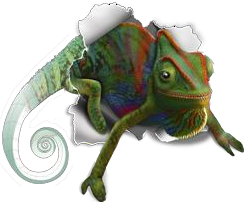 «королем» программ рисования.Adobe PhotoShop — самая популярная в мире программа редактирования растровых изображений. Она используется для ретуширования, тоновой, цветовой коррекции, а также с целью построения коллажей, в которых фрагменты различных изображений сливаются вместе для создания интересных и необычных эффектов.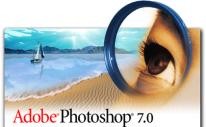 Список рекомендуемой литературыЗалогова Л.А. Компьютерная графика. Элективный курс: Учебное пособие/Л.А.Залогова. – 2 изд. – М.: БИНОМ. Лаборатория знаний, 2006. – 212 с., 16 с. Ил.: ил.Залогова Л.А. Компьютерная графика. Элективный курс: Практикум/Л.А.Залогова. – М.: БИНОМ. Лаборатория знаний, 2006. – 245 с., 16 с. Ил.: ил.Гринберг А.Д., Гринберг С. Цифровые изображения. — Минск, ООО Попурри, 1997.Корриган Дж. Компьютерная графика. — М.: ЭНТРОП, 1995.Олтман P. CorelDRAW 9. — М.: ЭНТРОП, Киев: ВЕК+, Киев: Издательская группа BHV, 2000.ТайцА.М., ТайцА.А. CorelDRAW 11. — СПб.: БХВ-Петербург, 2003.Тайц A.M., Тайц А.А. Adobe PhotoShop 7. — СПб.: БХВ-Петербург, 2002.Критерии и нормы оценки знаний, умений и навыков обучающихсяКонтроль предполагает выявление уровня освоения учебного материала при изучении, как отдельных разделов, так и всего курса элективного курса.Текущий контроль усвоения материала осуществляется путем устного/письменного опроса. Периодически знания и умения по пройденным темам проверяются практическими контрольными или тестовых заданиями.При тестировании все верные ответы берутся за 100%, тогда отметка выставляется в соответствии с таблицей:При выполнении практической работы и контрольной работы:Содержание и объем материала, подлежащего проверке в контрольной работе, определяется программой. При проверке усвоения материала выявляется полнота, прочность усвоения учащимися теории и умение применять ее на практике в знакомых и незнакомых ситуациях.Отметка зависит также от наличия и характера погрешностей, допущенных учащимися.грубая ошибка – полностью искажено смысловое значение понятия, определения;погрешность	отражает	неточные	формулировки,	свидетельствующие	о	нечетком представлении рассматриваемого объекта;недочет – неправильное представление об объекте, не влияющего кардинально на знания определенные программой обучения;мелкие погрешности – неточности в устной и письменной речи, не искажающие смысла ответа или решения, случайные описки и т.п.Эталоном, относительно которого оцениваются знания учащихся, является обязательный минимум содержания информатики и информационных технологий. Требовать от учащихся определения, которые не входят в школьный курс информатики – это, значит, навлекать на себя проблемы связанные нарушением прав учащегося («Закон об образовании»).Исходя из норм (пятибалльной системы), заложенных во всех предметных областях выставляете отметка:«5» ставится при выполнении всех заданий полностью или при наличии 1-2 мелких погрешностей;«4» ставится при наличии 1-2 недочетов или одной ошибки:«3» ставится при выполнении 2/3 от объема предложенных заданий;«2» ставится, если допущены существенные ошибки, показавшие, что учащийся не владеет обязательными умениями по данной теме в полной мере (незнание основного программного материала); отказ от выполнения учебных обязанностей.Устный опрос осуществляется на каждом уроке (эвристическая беседа, опрос). Задачей устного опроса является не столько оценивание знаний учащихся, сколько определение проблемных мест в усвоении учебного материала и фиксирование внимания учеников на сложных понятиях, явлениях, процессе.Оценка устных ответов учащихсяОтвет оценивается отметкой «5», если ученик:полно раскрыл содержание материала в объеме, предусмотренном программой;изложил материал грамотным языком в определенной логической последовательности, точно используя терминологию информатики как учебной дисциплины;правильно выполнил рисунки, схемы, сопутствующие ответу;показал умение иллюстрировать теоретические положения конкретными примерами;продемонстрировал усвоение ранее изученных сопутствующих вопросов, сформированность и устойчивость используемых при ответе умений и навыков;отвечал самостоятельно без наводящих вопросов учителя.Возможны одна – две неточности при освещении второстепенных вопросов или в выкладках, которые ученик легко исправил по замечанию учителя.Ответ оценивается отметкой «4,. если ответ удовлетворяет в основном требованиям на отметку«5», но при этом имеет один из недостатков:допущены один-два недочета при освещении основного содержания ответа, исправленные по замечанию учителя:допущены ошибка или более двух недочетов при освещении второстепенных вопросов или в выкладках, легко исправленные по замечанию учителя.Отметка «3» ставится в следующих случаях:неполно или непоследовательно раскрыто содержание материала, но показано общее понимание вопроса и продемонстрированы умения, достаточные для дальнейшего усвоения программного материала определенные настоящей программой;Отметка «2» ставится в следующих случаях:не раскрыто основное содержание учебного материала;обнаружено незнание, неполное понимание учеником большей или наиболее важной части учебного материала, полное незнание и непонимание изучаемого учебного материала;допущены ошибки в определении понятий, при использовании специальной терминологии, в рисунках, схемах, в выкладках, которые не исправлены после нескольких наводящих вопросов учителя.обучающийся не смог ответить ни на один из поставленных вопросов по изучаемому материалу;обучающийся отказался отвечать на вопросы учителя.№ урока Тема занятияКол-во часовЧасть 1. Основы изображения (7 часов)Часть 1. Основы изображения (7 часов)Часть 1. Основы изображения (7 часов)Методы представления графических изображений (2ч.)Методы представления графических изображений (2ч.)Методы представления графических изображений (2ч.)1Растровая и векторная графика12Сравнение растровой и векторной графики. Особенности редакторов растровой и векторной  графики1Цвета в компьютерной графике (2ч.)Цвета в компьютерной графике (2ч.)Цвета в компьютерной графике (2ч.)3Аддитивная цветовая модель. Формирование собственных цветовых оттенков в модели RGB. Субтрактивная цветовая модель.14Взаимосвязь аддитивной и субтрактивной цветовых моделей. Цветоотделение при печати. Формирование собственных цветовых оттенков в модели CMYK. Цветовая модель «Цветовой оттенок – Насыщенность – Яркость».1Форматы графических файлов (3ч.)Форматы графических файлов (3ч.)Форматы графических файлов (3ч.)5Векторные форматы.16Растровые форматы. Методы сжатия графических файлов. Сохранение изображений в стандартных и собственных форматах графических редакторов.17Преобразование файлов из одного формата в другой.1Часть 2. Редакторы векторной и растровой графики (26 часов)Часть 2. Редакторы векторной и растровой графики (26 часов)Часть 2. Редакторы векторной и растровой графики (26 часов)Создание иллюстраций (26ч.)Создание иллюстраций (26ч.)Создание иллюстраций (26ч.)8Введение в программу CorelDraw.19Рабочее окно программы CorelDraw.110Основы работы с объектами. Знакомство с инструментами рисования: кривая, прямоугольник, эллипс, многоугольник, указатель, фигура.111Операции над объектами.112Операции над объектами. Просмотр изображений.113Закраска рисунков: однородные и градиентные заливки.114Закраска рисунков: узорчатые и текстурные заливки.115Вспомогательные режимы работы: линейки, направляющие, сетка, режим отображения документа.116-20Создание рисунков из кривых.521Методы упорядочения объектов. Выравнивание объектов.122Методы объединения объектов: группирование, комбинирование, сваривание, операция обрезки.123Эффект объема. Метод выдавливания. Закраска поверхностей выдавливания.124Эффект объема. Вращение и подсветка объектов.125Эффект перетекания. Понятие перетекания.126Составное перетекание.127Работа с текстом. Оформление текста.128Специальные эффекты для фигурного текста.129Сохранение и загрузка изображений в CorelDraw. Импорт и экспорт изображений в  CorelDraw.130-33Работа над проектом..434Защита проекта1Всего34№ урока Тема занятияТема занятияКол-во часов Редакторы векторной и растровой графики (34 часа) Редакторы векторной и растровой графики (34 часа) Редакторы векторной и растровой графики (34 часа) Редакторы векторной и растровой графики (34 часа)Монтаж и улучшение изображений (34ч.)Монтаж и улучшение изображений (34ч.)Монтаж и улучшение изображений (34ч.)Монтаж и улучшение изображений (34ч.)1Введение в программу Adobe Photoshop.Введение в программу Adobe Photoshop.12Рабочее окно программы AdobePhotoshop.Рабочее окно программы AdobePhotoshop.13Выделение областей. Основные приемы работыВыделение областей. Основные приемы работы14Работа с выделенными областями.Работа с выделенными областями.1Изменение границ выделенной области. Перемещение, дублирование и поворот выделенной области.Изменение границ выделенной области. Перемещение, дублирование и поворот выделенной области.15Работа с выделенными областями. Кадрирование изображения.Работа с выделенными областями. Кадрирование изображения.16Маски и каналы.Маски и каналы.17Корректировка выделения  в режиме быстрой маски.Корректировка выделения  в режиме быстрой маски.18Сохранение выделенной области	в качестве маски. Загрузка сохраненного выделения.Сохранение выделенной области	в качестве маски. Загрузка сохраненного выделения.19Корректировка выделения  в канале маскирования.Корректировка выделения  в канале маскирования.110-11Коллаж  Основы работы со слоями.Послойная организация изображения.Коллаж  Основы работы со слоями.Послойная организация изображения.212-13Операции над слоями.Операции над слоями.214Рисование и раскрашивание. Выбор основного и фонового цветов. Особенности инструментов рисования.Рисование и раскрашивание. Выбор основного и фонового цветов. Особенности инструментов рисования.115Раскрашивание черно-белых иллюстраций  и черно-белых фотографий.Раскрашивание черно-белых иллюстраций  и черно-белых фотографий.116Работа со слоями (окончание). Ввод и редактирование	текста.	Специальные эффекты для слоев.Работа со слоями (окончание). Ввод и редактирование	текста.	Специальные эффекты для слоев.117-18Монтаж фотографий.Монтаж фотографий.219-20Тоновая коррекция. Тоновая коррекция темных, светлых и тусклых изображений.Тоновая коррекция. Тоновая коррекция темных, светлых и тусклых изображений.221-22Цветовая коррекция.Цветовая коррекция.223Ретуширование фотографий. Устранениедефектов фильтром «Пыль и царапины».Ретуширование фотографий. Устранениедефектов фильтром «Пыль и царапины».124Использование инструмента «Штамп».Использование инструмента «Штамп».125Осветление и затемнение фрагментов изображений вручную.Осветление и затемнение фрагментов изображений вручную.126Работа с контурами. Создание контуров.Работа с контурами. Создание контуров.127Основные операции над контурами.Основные операции над контурами.128-31Работа над проектом. Работа над проектом. 432Обмен файлами между графическими программами.Обмен файлами между графическими программами.133-34Защита проекта.Защита проекта.234 часа34 часаПроцент выполнения заданияОтметка95% и болееотлично75-94%%хорошо60-74%%удовлетворительноменее 60%неудовлетворительно